Learning Outcomes-based Curriculum Framework (LOCF)forB.Sc. (Printing & Packaging Technology)A Three Year Bachelor Degree Programmeunder Choice Based Credit System (CBCS)/Learning Outcomes-based Curriculum Framework(LOCF)w.e.f. Academic Session 2020-21.Eligibility: 10+2 in any discipline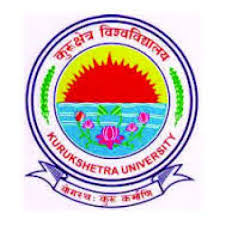 Institute of Mass Communication & Media TechnologyKurukshetra University, KurukshetraProposed scheme for Choice Based Credit System in B.Sc. (Printing & Packaging Technology) ProgrammeAECC will be offered according to the time table adjustments in the Institute/Department.*MOOC Course from Swayam Portal.
** SEC can be offered in 3rd/4th/5th semester according to the time table adjustments in the institute.**Internship/Industry Training A candidate must complete industry training of 4 to 6weeks after completion of theory examination of 4th semester. The internship report will be submitted in 5th semester.General instructions:One credit equivalent to 1 hour of teaching/2 hours of Practical workTeaching workload will be calculated on the basis of teaching contact hours of the courseOne credit (theory /Practical) equivalent to 25 marksTotal No. of Courses, Credit and MarksScheme of Examination of B.Sc (Printing & Packaging Technology) under CBCS/LOCF for Institute of Mass Communication & Media Technology (IMC&MT, KUK) w.e.f. Academic Session2020-21Semester-ISemester-IIList of Total Subjects in B.Sc. (Printing & Packaging Technology):List of AbbreviationsL -LectureT- TutorialP- PracticalIA – Internal AssessmentCC- Core CourseAECC- Ability Enhancement Compulsory CourseSEC- Skill Enhancement CourseDSE- Discipline Specific ElectivePROGRAMME OUTCOMESOn successful completion of the programme, the student will be able to:-PO1 Acquire knowledge related to the discipline under study.PO2 Communicate and reflect effectively and efficiently on the issues related to the discipline.PO3 Exhibit the professional skills and competencies acquired during the Programme of study.PO4 Apply the knowledge and skills acquired in planning, organizing, evaluation and decision making.PO5  Explore, analyze and provide solutions to the problems related to the discipline and life.PO6 Develop exposure to actual working environment leading to employability and entrepreneurship.PO7 Exhibit scientific & research capabilities in academic, professional and general life pursuits.PO8 Recognize, appreciate and follow ethical issues relating to the discipline and society.Programme Specific Outcomes:After completion of under graduate programme in Printing & Packaging Technology, the learner will be able to :PSO1  Acquire fundamental knowledge of Printing and packaging Technology as an academic discipline. PSO 2  Display the knowledge of appropriate theory, practices and tools for the specification, design and implementation PSO3  Develop competency for employability and Entrepreneurship by practicing techniques and tools for innovative Printing &  Packaging  applications. PSO 4  Demonstrate Printing & Packaging skills by undertaking projects.PSO 5  Link knowledge of Printing and packaging with other chosen auxiliary    disciplines of study. AECC-100: Communicative EnglishTime: 2 Hrs.                                                                          			      Total Marks: 50,Total Credit-02                                                                                                 Theory Marks: 40,Internal Assessment: 10 Course objectives: The paper is designed to enhance proficiency in English Language. It seeks to develop the basics of English Language through different modules. Each unit will enable and capacitate the learner to have communication competence which is required in the present-day world. The basic knowledge of communication will enable the learners to share and enliven ideas, experience and know-how ubiquitous in the world. Note : All questions are compulsory.Q.1.  	The paper setter will set two question from unit-II. The student shall attempt one out of the given two.																						(10)	Q.2. 	This question shall be based on unit-III. The student shall attempt one out of the given two. 																							(10)Q.3. 	There will be 25 grammatical items based on unit-IV. The student shall attempt any 20 items. 																							(10)   Internal Assessment: The students shall be required to make presentation /PPT based on unit-I.Unit-I Listening and Speaking skillsListening skills (Active-passive, Accent)Speaking Skills (Accent, Stress ,Intonation, Assertion, Rhetorical questions, Pause, Pitch)Oral presentation, Debates, Elocution and ExtemporeUnit-IIWriting skillsReport writingParagraph writingLetter writingUnit-IIITechnical and Modern communicationResume writingE-mailBlogs and comments on social mediaUnit-IVGrammarNoun, Pronoun, Verb, Adverb, Adjective, Preposition, Conjunction and their usesCommon errors in the use of English (Noun ,Pronoun, Adjective, Adverb, Conjunctions)Correct use of verbs and ArticlesVocabulary: Homonyms, Homophones, Pair of wordsReferences:Communicative English, Dr. Jimmy Sharma, Arihant Parkashan Pvt. Ltd.Strengthen Your English, Bhaskaran and Horsburgh, Oxford University PressBasic Communication Skills for Technology, and area J Rutherfoord, Pearson Education Asia.Murphy's English Grammar with CD, Murphy, Cambridge University PressEnglish Skills for Technical Students by Orient LongmanEveryday Dialogues in English by Robert J. Dixson, Prentice-Hall of India Ltd., 2006.AECC-100: COMMUNICATIVE ENGLISHCO-PO Mapping MatrixCO-PSO Mapping MatrixCO-PO-PSO Mapping MatrixB-PPT 101: PRINTING PROCESS (THEORY)Time: 3 Hrs.			                                                         	Total Marks: 100Credits : 4                                                                                            Theory : 80Internal Assessment: 20 Course Objectives: This course is designed for theoretical understanding of basic Printing process, its history and development from ancient to the modern world. It also provides the technical ability to understand pre-press, press, and post press operations in printing press.Note:- The question paper will be divided into five Units containing nine questions. Students are required to attempt five questions in all. There will be two questions in each unit from I to IV and students are required to attempt one question from each unit. Unit V will have only one Compulsory question containing six short notes covering the entire syllabus and students are required to attempt any four. All questions will carry equal marks.UNIT –IHistory of printing: History of Printing, Scope of Indian Printing Industry, Brief Introduction of scope of Printing Industry, Applications of printing Industry,  Indian printing Industry- An emerging market, size of the industry, total contribution to the economy, employment opportunity, Recent trends in Printing, .UNIT –IIPrinting Processes:  Introduction to conventional printing processes- Relief, Planography, Intaglio, Screen. On Demand printing, Electrostatic, Digital and Mini Offset. Specialized printing -Thermography, Die Stamping, Hot foil stamping, Hologram printing. Suitability & limitations and applications of various printing ProcessesUNIT –IIIBasic operations in printing- Pre -Press, Press and Post –press section,: Basic concepts, Typesetting of text matter, formatting the text pagination and arranging the pictures and graphics, Film outputting of text and visual elements particularly color separation, assembly of film and plate making. press: Pre make ready,  make-ready operations , Finishing operations                           UNIT –IVLetterpress and Screen printing machines -  Classification of letterpress printing machines, types of platen, cylinder and rotary machines with their mechanical and operational features. Screen Printing Machines: Manual, semiautomatic and fully automatic screen printing machines. Rotary screen printing Machines .Running Defects of different printing process: Common printing defects comes in various printing processes, causes and their remedies.References :	1. Letter Press Printing Part 1, 2, By C.S. Misra	2. Printing Technology By Adams, Faux, Rieber	3. Screen Printing Review ByBabett Magee	4. Screen Printing By John Stephens             5.  Art and Print Production  By N.N. SarkarB-PPT 101: PRINTING PROCESS (THEORY)CO-PO Mapping MatrixCO-PSO Mapping MatrixCO-PO-PSO Mapping MatrixB-PPT 102: PRINTING PROCESS (PRACTICAL)Time: 3 Hrs.                                                                                     	Total Marks: 50Credits :2                                                                                             Practical: 4 0Internal Assessment : 10 Course Objectives: This course is designed for practical understanding of basic Printing process, It also provides the technical ability to understand pre-press, press, and post press operations in printing press.Note:- The students will do practical assignments assigned by the concerned teacher throughout the whole semester and will submit them in the form of hardcopy/softcopy to the teacher. External Examiner will evaluate the work done by the student, will conduct the practical and viva voce.LIST OF PRACTICALS1.	Identification of different tools &equipment used in letterpress.2.	Schematic diagram of different Printing Processes.3.	Printing of line & half tone block in single & multi color.4.	Operational and mechanical features of different letter press Printing Machines. 5.	Study of Running & printing faults on letter press machine. 6.    Identification of different printing processesB-PPT 102: PRINTING PROCESS (PRACTICAL)CO-PO Mapping MatrixCO-PSO Mapping MatrixCO-PO-PSO Mapping MatrixB-PPT 103: TYPOGRAPHY (THEORY)Time: 3 Hrs. 			                                                             Total Marks: 100Credits :4                                                                                             Theory: 80Internal Assessment : 20 Course  Objectives: The students will learn about the Typographical Process and will be able to enhance knowledge about Type, Letters ,Characters, Symbols ,Classification of Printing Type and develop the knowledge about the Typesetting department, Tools and Material used in Typesetting department.Note:- The question paper will be divided into five Units containing nine questions. Students are required to attempt five questions in all. There will be two questions in each unit from I to IV and students are required to attempt one question from each unit. Unit V will have only one Compulsory question containing six short notes covering the entire syllabus and students are required to attempt any four. All questions will carry equal marks.Unit - IIntroduction to Typography  - definition, concept and scope, Printing type - Two Dimensional and Three-Dimensional structure their characteristics, Printers Measurement and Systems: Point System, other units of measurements and application. Design features and principles of printing types, fundamental and finishing strokes of types. Unit – IIClassification of printing types based on serifs, point sizes, cases, faces, series, families etc. type    font and sorts, principles of size and design identification, Suitability of different types for different processes and publications, typesetting Calculations relating to type sizes and dimensions of printing pages.Unit – IIITypesetting Department:-Work and role of the type-setting, department with in a printing press, Photo Type -setting., Proofing and  Proofing Reader's marks; word breaks; proofing stages. Composing Tools and Equipment, Basic composing tools for hand composition, spacing material; locking- up devices; proofing presses, kinds of rules. Unit –IVComposition Imposition, Sheet work, Half-sheet work, Work and tumble & Work and twist. The regular schemes up to 32 pages (upright and landscape), Planning of composition department, Floor plan and arrangement of equipment, Paper and its calculation.References: 	1	Theory & practice of composition  -	By A.C. Goel2	Composing & Typography Today  -	By B.D. Mehandirutta.	3.	Letter Press Printing Part I, II         -	By C.S. Mishra4.	Printing Technology			By Adams,Faux,Riber	5.	Art & Production			By N.N. SarkarB-PPT 103:  TYPOGRAPHY (THEORY) CO-PO Mapping MatrixCO-PSO Mapping MatrixCO-PO-PSO Mapping MatrixB-PPT 104: TYPOGRAPHY (PRACTICAL)Time: 3 Hrs.                                                                                                 	Total Marks: 50Credits : 2                                                                                            	Practical: 40Internal Assessment : 10 Course Objectives: This course is designed for practical understanding of Mechanical Type. It provides the technical ability to understand fundamental and finishing strokes of the types.Note:- The students will do practical assignments assigned by the concerned teacher throughout the whole semester and will submit them in the form of hardcopy/softcopy to the teacher. External Examiner will evaluate the work done by the student, will conduct the practical and viva voce.LIST OF PRACTICALS1.	Block Lettering & Numbering (Normal Types)..2.	Four-line Principle (Drawing).3.	Physical (Features) parts of the type (Structural Diagram).4.	Fundamental strokes.5.	Finishing strokes & their identification.6.	Introduction to various fonts & their drawing characteristics.B-PPT 104:  TYPOGRAPHY (PRACTICAL) CO-PO Mapping MatrixCO-PSO Mapping MatrixCO-PO-PSO Mapping MatrixB-PPT 105: FUNDAMENTALS OF PACKAGING (THEORY)Time: 3 Hrs. 			                                                             Total Marks: 100Credits :4                                                                                             Theory: 80Internal Assessment : 20Course Objectives: This course is designed for theoretical understanding of Packaging Technology, various packaging application, design of package and for creating sense of understanding the various types of packaging.Note:- The question paper will be divided into five Units containing nine questions. Students are required to attempt five questions in all. There will be two questions in each unit from I to IV and students are required to attempt one question from each unit. Unit V will have only one Compulsory question containing six short notes covering the entire syllabus and students are required to attempt any four. All questions will carry equal marks.Unit - IBasics of Packaging:Packaging Introduction, Classifications of Packaging - Flexible packaging and rigid packaging, Function of a package, Types of package, Factors influencing design of a package, Elements of Package Design, Hazard on the package - mechanical, climatic, biological and other hazards. Test on package-mechanical test and climate test.Unit – IIFolding Carton Production & Innovative Packaging TechniquesFolding cartons production process, types of folding carton, Manufacture process of paperboard, components in a corrugated board, Vacuum packaging, shrink packaging, stretch wrapping, blister packaging, Aerosol packaging, Blow Molding - Extrusion blow Molding, Injection blow molding.Unit – IIIPackaging Distribution & logisticsIntroduction to logistics, element of logistics, distribution of channels, Packaging Cycle, Product life curve, classification of pallets,  material handling techniques-warehousing & storage, Markings on Package - Handling marks, routing marks, information marks, shelf life, Unit -I VFuture Trends and Finishing operationsFuturistic trends in packaging, adhesive tapes - fabric tapes, paper tapes, film tapes, foil tapes, foam tapes, two faced tapes. Labels- designing, manufacturing and applications, Packaging finishing operations – coating, lamination, hot & cold foil stamping, die-cutting, embossing & de-embossing, liner and folding & gluing.References :Packaging design and performance - Frank PaineAdvances in plastic packaging technology - John Briston.Packaging design an introduction - Laszlo Roth.Packaging Technology - Volume I, II, III - IIPB-PPT 105:  FUNDAMENTALS OF PACKAGING (THEORY) CO-PO Mapping MatrixCO-PSO Mapping MatrixCO-PO-PSO Mapping MatrixB-PPT 106:  FUNDAMENTALS OF PACKAGING (PRATICAL)Time: 3 Hrs. 			                                                             Total Marks: 50Credits :2                                                                                             Practical : 40Internal Assessment : 10Course Objectives : This course is designed for practical understanding of Packaging Technology classification, packaging machines, materials used in packaging, design of package and its application Note:- The students will do practical assignments assigned by the concerned teacher throughout the whole semester and will submit them in the form of hardcopy/softcopy to the teacher. External Examiner will evaluate the work done by the student, will conduct the practical and viva voce.LIST OF PRACTICALS1. Designing and preparation of various flexible packages.2. Designing and preparation of various rigid packages.3. Study and operation of various packaging machines.4. Designing & preparation of various designs of paper bags.5. Testing of raw materials like- paper, paperboard, plastic and ink.6. Drop test, Vibration test, inclined impact test, Compression test.B-PPT 106:  FUNDAMENTALS OF PACKAGING (PRATICAL)CO-PO Mapping MatrixCO-PSO Mapping MatrixCO-PO-PSO Mapping MatrixB-PPT 107: FUNDAMENTALS OF COMPUTER (THEORY)													Time: 3 Hrs.			          				       Total Marks: 100 			Credits: 4								     Theory: 80                                                                                            Internal Assessment: 20Course Objectives: This course is designed for theoretical understanding of computer system and its components, functioning and its application software exposure.Note:- The question paper will be divided into five Units containing nine questions. Students are required to attempt five questions in all. There will be two questions in each unit from I to IV and students are required to attempt one question from each unit. Unit V will have only one Compulsory question containing six short notes covering the entire syllabus and students are required to attempt any four. All questions will carry equal marks.Unit - IComputer- Origin, Evolution and Generation of ComputerTypes of ComputerBasic Components of a Computer- Input Devices, Output Devices, Storage DevicesIntroduction to SoftwareTypes of Software - System software, Application softwareIntroduction of Windows and its various versionsUnit- IIIntroduction to Internet and Its applicationsBrowser, Search Engine, FTP, URLEmail and BlogIntroduction to Network- LAN, WAN, MAN, Network Topologies - Ring, Bus, Star, Mesh and Tree topologiesHardware requirements for NetworkUnit - IIIIntroduction to MS Word and its usesVarious Menus, Toolbars & ButtonsParagraph and Page FormattingCreation & Working with Tables, Mail MergeUnit - IVIntroduction to MS Excel and its uses Creating SpreadsheetCreating Tables and ChartsUse of basic arithmetic formulasIntroduction to MS PowerPoint and its usesCreating a New PresentationSlide transition and Custom AnimationReferences:
Ram, B. 4th ed New Age; Computer Fundamentals: Architecture & Organization
Sinha, P. K. BPB; Computer Fundamentals: Concepts, Systems & ApplicationsSinha, P. K/ Sinha, P. 3rd ed BPB; Computer Fundamentals: Concepts, Systems & Applications
Data Communications and Networking by Behrouz A. Forouzan, Sophia Chung Fegan; Published by Huga Media.2011Goel, Anita Pearson; Computer FundamentalsB-PPT 107: FUNDAMENTALS OF COMPUTER (THEORY)CO-PO Mapping MatrixCO-PSO Mapping MatrixCO-PO-PSO Mapping MatrixB-PPT 108: FUNDAMENTALS OF COMPUTER (PRACTICAL)Time: 3 Hrs. 								 Total Marks: 50 Credits: 2								      Practical: 40	Internal Assessment: 10Course Objectives: This course is designed for practical understanding of commonly used application software and its functioning to the students.Note:- The students will do practical assignments assigned by the concerned teacher throughout the whole semester and will submit them in the form of hardcopy/softcopy to the teacher. External Examiner will evaluate the work done by the student, will conduct the practical and viva voce.B-PPT 108: FUNDAMENTALS OF COMPUTER (PRACTICAL)CO-PO Mapping MatrixCO-PSO Mapping MatrixCO-PO-PSO Mapping MatrixB-EVS 100 : Environment StudiesTime: 3 Hrs. 								Total Marks: 50 Credits: 2								Theory: 40Internal Assessment: 10Scheme of paper: Total number of questions will be nine. Students have to attempt five questions in all. Questions no. 1 is compulsory. All questions carry equal marks. Each question is of 8 marks.Course objectives: The aim of this course is to aware the students about the environmental problems and current global issues related to environment. It provides knowledge about the topics like ecosystem and biodiversity and develops interest in the students about their role in conservation of environment and reducing pollution and waste generation in their surroundings. By understanding the environmental problems, their causes and solutions, the students can apply it to their daily lives also.Course Outcomes:Unit 1: Introduction to environmental studiesMultidisciplinary nature of environmental studies;Scope and importance; Concept of sustainability and sustainable development.	   (2 lectures)Unit 2: EcosystemsWhat is an ecosystem? Structure and function of ecosystem; Energy flow in an ecosystem: food chains, food webs and ecological succession. Case studies of the following ecosystems : ForestecosystemGrasslandecosystem DesertecosystemAquatic ecosystems (ponds, streams, lakes, rivers, oceans, estuaries)		(6 lectures)Unit 3: Natural Resources: Renewable and Non-renewable ResourcesLand resources and landuse change; Land degradation, soil erosion and desertification.Deforestation: Causes and impacts due to mining, dam building on environment, forests, biodiversity and tribal populations.Water: Use and over-exploitation of surface and ground water, floods, droughts, conflicts over water (international & inter-state).Energy resources: Renewable and non renewable energy sources, use of alternate energy sources, growing energy needs, case studies.								(8 lectures)Unit 4: Biodiversity and ConservationLevels of biological diversity: genetic, species and ecosystem diversity; Biogeographic zones of India; Biodiversity patterns and global biodiversity hot spotsIndia as a mega-biodiversity nation; Endangered and endemic species of IndiaThreats to biodiversity : Habitat loss, poaching of wildlife, man-wildlife conflicts, biological invasions; Conservation of biodiversity : In-situ and Ex-situ conservation of biodiversity.Ecosystem and biodiversity services: Ecological, economic, social, ethical, aesthetic and Informational value.(8 lectures)Unit 5 : Environmental PollutionEnvironmental pollution: types, causes, effects and controls; Air, water, soil and noise pollutionNuclear hazards and human health risksSolid waste management: Control measures of urban and industrial waste.Pollution case studies.												(8 lectures)Unit 6 : Environmental Policies & PracticesClimate change, global warming, ozone layer depletion, acid rain and impacts on human communities and agricultureEnvironment Laws: Environment Protection Act; Air (Prevention & Control of Pollution) Act; Water (Prevention and control of Pollution) Act; Wildlife Protection Act; Forest Conservation Act. International agreements: Montreal and Kyoto protocols and Convention on Biological Diversity (CBD).Nature reserves, tribal populations and rights, and human wildlife conflicts in Indian context.(7 lectures)Unit 7: Human Communities and the EnvironmentHuman population growth: Impacts on environment, human health and welfare.Resettlement and rehabilitation of project affected persons; case studies.Disaster management: floods, earthquake, cyclones and landslides.Environmental movements: Chipko, Silent valley, Bishnois of Rajasthan.Environmental ethics: Role of Indian and other religions and cultures in environmental conservation.Environmental communication and public awareness, case studies (e.g., CNG vehicles in Delhi)Drugs and their effects; Useful and harmful drugs; Use and abuse of drugs; Stimulant and depressant drugs. Concept of drug de-addiction. Legal position on drugs and laws related to drugs.(6 lectures)Unit 8: Field workVisit to an area to document environmental assets: river/ forest/ flora/fauna, etc.Visit to a local polluted site-Urban/Rural/Industrial/Agricultural.Study of common plants, insects, birds and basic principles of identification.Study of simple ecosystems-pond, river, Delhi Ridge, etc.(Equal to 5 lectures)Suggested Readings:Carson, R. 2002. Silent Spring. Houghton MifflinHarcourt.Gadgil,M.,&Guha,R.1993.ThisFissuredLand:AnEcologicalHistoryofIndia.Univ.ofCaliforniaPress. Gleeson, B. and Low, N. (eds.) 1999. Global Ethics and Environment, London,Routledge.Gleick,P.H.1993.WaterinCrisis.PacificInstituteforStudiesinDev.,Environment&Security. Stockholm Env. Institute, Oxford Univ.Press.Groom, Martha J., Gary K. Meffe, and Carl Ronald Carroll. Principles of Conservation Biology. Sunderland: Sinauer Associates,2006.Grumbine,R.Edward,andPandit,M.K.2013.Threats fromIndia’s Himalayadams.Science,339:36-37. McCully, P. 1996. Rivers no more: the environmental effects of dams (pp. 29-64). ZedBooks.McNeill,JohnR.2000.SomethingNewUndertheSun:AnEnvironmentalHistoryoftheTwentieth Century.Odum, E.P., Odum, H.T. & Andrews, J. 1971. Fundamentals of Ecology. Philadelphia:Saunders.Pepper, I.L., Gerba, C.P. & Brusseau, M.L. 2011. Environmental and Pollution Science.Academic Press.Rao, M.N. & Datta, A.K. 1987. Waste Water Treatment. Oxford and IBH Publishing Co. Pvt. Ltd.12.Raven, P.H., Hassenzahl, D.M. & Berg, L.R. 2012. Environment. 8th edition. John Wiley & Sons.Rosencranz,A.,Divan,S.,&Noble,M.L.2001.EnvironmentallawandpolicyinIndia.Tripathi1992.Sengupta, R. 2003. Ecology and economics: An approach to sustainable development.OUP.Singh, J.S., Singh, S.P. and Gupta, S.R. 2014. Ecology, Environmental Science and Conservation. S. Chand Publishing, NewDelhi.Sodhi,N.S.,Gibson,L.&Raven,P.H.(eds).2013.ConservationBiology:VoicesfromtheTropics.John Wiley &Sons.Thapar, V. 1998. Land of the Tiger: A Natural History of the Indian Subcontinent. Warren, C. E. 1971. Biology and Water Pollution Control. WBSaunders.Wilson, E. O. 2006. The Creation: An appeal to save life on earth. New York:Norton.World Commission on Environment and Development. 1987. Our Common Future. OxfordUniversityB-HIN 100 : Communicative HindiTime: 2 Hrs. 								Total Marks: 50 Credits: 2								Theory: 40Internal assessment: 10Course Objectives: The Paper is designed to enhance proficiency in Hindi Language. It seeks to develop the basic of Hindi Language through different modules. Each unit will enable the learner to have the communication in Hindi and to share and express ideas and experiences.Note:- The question paper will be divided into five Units containing nine questions. Students are required to attempt five questions in all. There will be two questions in each unit from I to IV and students are required to attempt one question from each unit. Unit V will have only one Compulsory question containing six short notes covering the entire syllabus and students are required to attempt any four. All questions will carry equal marks.bZdkbZ ¼1½Hkk"kk dh ifjHkk"kk] vo/kkj.kk ,oa egŸoHkk"kkbZ Hksn&ekSf[kd ,oa fyf[kr AHkk"kk dk ekudhdj.k&fLFkfr ,oa pqukSfr;k¡ Hkk"kk rFkk lekt dk ikjLifjd vUrj&lac/k fgUnh Hkk"kk dk bfrgkl ,oa vk/kqfud Áo`fr;k¡AbZdkbZ ¼2½Á;kstu ewyd fgUnh % fo'ks"krk,a ,oa vko';drkfgUnh Hkk"kk dh Áeq[k cksyh ,oa egŸotUklapkj ek/;e vkSj fgUnh Hkk"kk AfgUnh Hkk"kk ,oa {ks=h; ÁHkkofgUnh lkfgR; ys[ku ds Ádkj ,oa mi;ksfxrkAbZdkbZ ¼3½fgUnh O;kdj.k % 'kCn ds :i] Hksn vkSj okD; jpukLoj] O;atu vkSj v{kj dk vH;kl ,oa egŸoAHkk"kk mPpkj.k ,oa orZuh dk vH;kli;kZ;okph] foykse] lekukFkhZ] vusdkFkhZ 'kCn fgUnh dh Á;ksxkred =qfV;k¡ bZdkbZ ¼4½eqfnzr ek/;e vkSj fgUnh Hkk"kk] lekpkj ys[kujsfM;ks dh Hkk"kk ,oa ys[kuAVsyhfotu dh Hkk"kk vkSj ys[ku foKkiu dh Hkk"kk vkSj ys[kuLkks'ky ehfM;k dh Hkk"kk vkSj ys[kuAvH;kl lekpkj ys[ku] :id ys[ku] dSI'ku ys[kuftaxy ys[ku] lekpkj okpu ,oa ,adfjaxLyksxu ys[ku] CykWx jkbfVaxlanHkZ %HkkfV;k] M‚ dSyk'kpUn] vuqokndyk] fl)kar vkSj ç;ksx ] r{kf'kyk çdk'ku] ubZ fnYyh'kekZ] j?kquUnu çlkn] ç;kstu ewyd fgUnh] fl)kra vkSj O;ogkj] fo'ofo|ky; çdk'ku] okjk.klhAv¸;j] fo'oukFk] vuqokn dyk] çHkkr çdk'ku] fnYyhfrokjh] HkksykukFk] fgUnh Hkk"kk dh lkekftd Hkwfedk] nf{k.k Hkkjr fgUnh çpkj lfefr] eækl>kYVs] M‚- naxy] ç;kstuewyd fgUnh fl)kra vkSj ç;ksx ] ok.kh çdk'ku] ubZ fnYyhxknsjs] M‚- fouksn] ç;kstu ewyd fgUnh] ok.kh çdk'ku] ubZ fnYyhjk.kk] egsUæ flag] ç;kstu ewyd fgUnh ds vk/kqfud vk;ke] g"kZ çdk'ku] vkxjkdqekj pan] tulapkj ek/;eksa esa fgUnh] Dykfldy ifCyf'kax dEiuh] fnYyhB-HIN100 : Communicative HindiCO-PO Mapping MatrixCO-PSO Mapping MatrixCO-PO-PSO Mapping MatrixB-PPT 201– FOOD PACKAGING (THEORY)Time: 3 Hrs. 			                                                             Total Marks: 100Credits :4                                                                                             Theory: 80Internal Assessment : 20Course objectives: This course is designed for theoretical understanding of food packaging, its type, utilization and innovative technique used for development of food packaging.Note:- The question paper will be divided into five Units containing nine questions. Students are required to attempt five questions in all. There will be two questions in each unit from I to IV and students are required to attempt one question from each unit. Unit V will have only one Compulsory question containing six short notes covering the entire syllabus and students are required to attempt any four. All questions will carry equal marks.UNIT-1IntroductionFood packaging: Definition,Functions of food packaging,Need of food packagingRole of packaging in extending shelf life of foodsSafety assessment of food packaging materialsDifferent forms of packaging.Rigid, semi-rigid, flexible forms of packaging in food industries..Different packaging system for-Dehydrated foods, Frozen foods, Dairy products, Fresh fruits, Vegetables, Meat, Poultry, Sea foods.UNIT 2 Aseptic packaging of foodsPrinciples of sterilization,sterilization of packaging material,verification of sterilization processes,aseptic packaging systems: carton systems, can systems,bottle systems, sachet and pouch systems, cup systems .UNIT 3Active and Smart packagingDefinitionSmart  packaging systemsintelligent packaging systems: Quality Indicators, Time-temperatureindicators, gas concentration indicators, RFID;Safety and Regulatory issuesUNIT 4Properties & selection of packaging materialsTensile strength, bursting strength, tearing resistance, punctureresistance, impact strength, tear strength,Barrier properties of packaging materials,,prediction of shelf life of foods,References :Gordon L. Robertson, Food Packaging: Principles and Practice, Third Edition,2013.Gordon L. Robertson, Food Packaging and Shelf Life: A Practical Guide,2010.Ruben Hernandez,  Susan E. MSelke, John Culter, John D. Culter,Plastics Packaging: Properties,Processing, Applications, and Regulations,2000.Walter Soroka, Fundamentals of Packaging Technology-Fourth Edition,B-PPT 201: FOOD PACKAGING(THEORY)CO-PO Mapping MatrixCO-PSO Mapping MatrixCO-PO-PSO Mapping MatrixB-PPT 202– FOOD PACKAGING (PRACTICAL)Time: 3 Hrs. 			                                                             	Total Marks: 100Credits :2                                                                                             	Practical : 40Internal Assessment : 10Course objectives: This course is designed for Practical understanding of food packaging material, testing and development.Note:- The students will do practical assignments assigned by the concerned teacher throughout the whole semester and will submit them in the form of hardcopy/softcopy to the teacher. External Examiner will evaluate the work done by the student, will conduct the practical and viva voce.LIST OF EXPERIMENTS 1. Identification of different types of packaging and packaging materials 2. Determination of tensile strength of given material3. Determination of tearing strength of paper 4. Determination of bursting strength of packaging material6. Determination of drop test of food package7. Visit to relevant industries 8 Introducing the students with the latest trends in packaging consulting the web sites and magazines B-PPT 202: FOOD PACKAGING(PRACTICAL)CO-PO Mapping MatrixCO-PSO Mapping MatrixCO-PO-PSO Mapping MatrixB-PPT203: PRINTING & PACKAGING MATERIALS (THEORY)Time: 3 Hrs. 			                                                             Total Marks: 100Credits :4                                                                                             Theory: 80Internal Assessment : 20Course objectives: This course is designed for theoretical understanding of printing and packaging material with their properties, application and advantages and disadvantages.Note:- The question paper will be divided into five Units containing nine questions. Students are required to attempt five questions in all. There will be two questions in each unit from I to IV and students are required to attempt one question from each unit. Unit V will have only one Compulsory question containing six short notes covering the entire syllabus and students are required to attempt any four. All questions will carry equal marks.Unit – IMetals 	Type of metals and characteristics of metals used for type alloys for foundry types, , Physical and chemical properties of aluminum, zinc, copper, nickel, chromium, magnesium in relation to printing applications. Photographic Materials 	Main kinds of films and photographic papers used in graphic orgination Films positives, mainbase, stripping, thickness, right and wrong reading, negatives; paper positive materials. Developers, Reducers, Intensifiers.Unit - IILight Sensitive Materials 	Various sensitized materials, used and relationship with processes Silver halide emulsions-classification according to speed, contrast and spectral sensitivity.Paper and InkFibrous and Non-fibrous materials, Paper and paperboard types, Recycling paper, Properties of paper, General characteristics and requirements of printing inks formulations pigments, vehicles, and additives, Drying mechanism, ink properties.Unit - IIIAdhesives	Classes and characteristics of adheisves used in binding and warehouse work and their range of applications selection for specific purpose. Miscellaneous Materials Cushioning Materials, Ancillary Materials,  rexine, threads, tapes, stitching wire, metal foils and covering materials used for binding and print finishing. Unit – IV PACKAGING MATERIALSGLASS: Manufacture, Properties, Applications and Testing PLASTICS: Polymer Chemistry, Classification of Polymers, Properties, Processing of Plastics, Special Plastics used in packaging and Their applications. METAL CONTAINERS: Tins, Cans, Formed Containers, Steel Drums, Cushioning Mechanism, Fragility Assessment, Cushion Design, Testing, Wooden Container: Textile bagsReferences:Advances in plastic packaging technology - John Briston.Packaging design an introduction - Laszlo Roth.Packaging Technology - Volume I, II, III - IIB-PPT203: PRINTING & PACKAGING MATERIALS (THEORY)CO-PO Mapping MatrixCO-PSO Mapping MatrixCO-PO-PSO Mapping MatrixB-PPT204: PRINTING & PACKAGING MATERIALS (PRACTICAL)Time: 3 Hrs. 			                                                             Total Marks: 50Credits :2                                                                                             Practical: 40Internal Assessment : 10Course objectives: This course is designed for practical understanding of printing and packaging material paper, ink, adhesives and different types of plastic used for printing and packaging. Note:- The students will do practical assignments assigned by the concerned teacher throughout the whole semester and will submit them in the form of hardcopy/softcopy to the teacher. External Examiner will evaluate the work done by the student, will conduct the practical and viva voce.LIST OF PRACTICALS 							1. 	Different samples of paper and their study.2. 	Different samples of Ink and their study.3. 	Study of various metals used in printing.4. 	Study of different types of adhesive used in printing.5. 	Study of various types of Plastic and metal containers used in packaging.B-PPT204: PRINTING & PACKAGING MATERIALS (PRACTICAL)CO-PO Mapping MatrixCO-PSO Mapping MatrixCO-PO-PSO Mapping MatrixB-PPT205: GRAPHIC DESIGN (THEORY)Time: 3 Hrs. 			                                                             Total Marks: 100Credits :4                                                                                             Theory: 80Internal Assessment : 20Course objectives: This course is designed for thorough understanding of graphic designing concepts and their application in printing & packaging.Note:- The question paper will be divided into five Units containing nine questions. Students are required to attempt five questions in all. There will be two questions in each unit from I to IV and students are required to attempt one question from each unit. Unit V will have only one Compulsory question containing six short notes covering the entire syllabus and students are required to attempt any four. All questions will carry equal marks.UNIT –IINTRODUCTIONGraphic Design, Visual Art, Communication Art, Graphic Art, Components of Graphic Communication, Functions of Graphic CommunicationElements of design: point line, shape, size, tone, value, weight, texture space, etc. Principles of design- balances, proportion, rhythm, unity, contrast.UNIT –IITypes of Letterforms: Typography- Structure Design and Function, Typefaces, Type families, Function of Type Composition.Visual Images: Functions, Categories of Visuals, Originals, Visuals on Printed page, Editing of Illustrations Layout Planning: Thumbnail Sketches, Rough Layout, Comprehensive LayoutUNIT –IIIColour in Design: Introduction, Functions of Colour, Colour Vision. Colour Combination, Colour Schemes, Colour Perspective, Reproduction of Colour: Fake colours, Spot Colours, Process ColoursCopy for Printing: Verbal Copy,Copy Marking, Copy Fitting,Typesetting ProofreadingVisual Copy: Cropping and Scaling,,Sizing and Marking,Reproduction of IllustrationsUNIT –IVDESKTOP PUBLISHINGCapabilities, Users of Desktop Publishing System,Equipment Required for Desktop Publishing,Features of Some Specific Software Programmes:Corel Draw,Photoshop,PageMaker,QuarkXpressDesign management: Definitions in advertising art, modern art abstract art, applied art, advertising, publicity, public relations, sale promotion, sales managerReferences:1.	The Designer’s Handbook by Alistair Campbell 2.	Design & Technology by Van No strand 3.	Handbook of Advertising Art Production by schelmmer. 4.	Art & Production by Sarkar. 5.	Advertising, Art & Production by J. Nath. B-PPT205: GRAPHIC DESIGN (THEORY)CO-PO Mapping MatrixCO-PSO Mapping MatrixCO-PO-PSO Mapping MatrixB-PPT206: GRAPHIC DESIGN (PRACTICAL)Time: 3 Hrs. 			                                                             Total Marks: 50Credits :2                                                                                             Theory: 40Internal Assessment : 10Course objectives :This course is designed for practical understanding of graphic designing and menus, tools and its applications and production formats..Note:- The students will do practical assignments assigned by the concerned teacher throughout the whole semester and will submit them in the form of hardcopy/softcopy to the teacher. External Examiner will evaluate the work done by the student, will conduct the practical and viva voce.LIST OF PRACTICALS 1.	Introduction to computers, various software used for designing purpose – Demonstration ( Manipulation of same design)2.	Logo designing 3.	Color wheel 4.	Designing of visiting card. Letterhead, 5.     Envelop, Bill form, Receipt, Invitation card, Posters, 6.     Title page of a Book, Magazine Cover page.B-PPT206: GRAPHIC DESIGN (PRACTICAL)CO-PO Mapping MatrixCO-PSO Mapping MatrixCO-PO-PSO Mapping MatrixB-PPT 207: SHEET FED OFFSET TECHNOLOGY (THEORY)Time: 3 Hrs. 			                                                             Total Marks: 100Credits :4                                                                                             Theory: 80Internal Assessment : 20Course objectives :This course is designed for theoretical  understanding of Sheet fed offset machine with various components and controlling devices.Note:- The question paper will be divided into five Units containing nine questions. Students are required to attempt five questions in all. There will be two questions in each unit from I to IV and students are required to attempt one question from each unit. Unit V will have only one Compulsory question containing short notes covering the entire syllabus. All questions carry equal marks.             Unit – IBasic principles in planography printing: Lithography and Offset Printing Process, History, Principle, advantages, limitations, types and their uses. Press configurations. Various Required and auxiliary elements, Requirements and Needs of production roomUnit - II Infeed unit – Function of feeding unit, pile table, air blast nozzles, Sucker, separator brushes & fingers. Sheet control devices-conveyor assemblies, conveyor tape, hold down rods, Sheet feeding system, Sheet register- Front lay & Side lay, Sheet detectors Unit - IIIPrinting unitPlate Cylinder- parts of plate cylinder, plate punching & mounting Blanket cylinder- Types of blanket cylinder, Care of blanket, blanket cleaning device, Impression cylinder, inking system-Introduction,  types of inking system, Dampening system, Types of dampening system, Ingredients of fountain solution, Ph& Conductivity of dampening system,.Unit - IVDelivery unit- Gripper, Types of gripper, Sheet transfer, Delivery unit components, Anti set-off spray equipment. Extended pile delivery, Continuous pile delivery. Pre make ready, make ready, Sheet control devices.References:Manual For Lithographic Press Operation - A. S. Porter Modern Lithography Introduction to Printing Technology - Hugh M Speirs.Sheetfed Press Operation-GATF.Offset Technology – C.S.Mishra. Lithographers Manual Lithographic Technology - Erwin A Dennis, Olusegun Odesina.B-PPT207: SHEET FED OFFSET TECHNOLOGY (THEORY)CO-PO Mapping MatrixCO-PSO Mapping MatrixCO-PO-PSO Mapping MatrixB-PPT208: SHEET FED OFFSET TECHNOLOGY (PRACTICAL)Time: 3 Hrs. 			                                                             Total Marks: 50Credits :2                                                                                             Practical : 40Internal Assessment : 10Course Objectives :This course is designed for practical demonstration of Sheet fed offset machine with various components and controlling devices.Note:- The students will do practical assignments assigned by the concerned teacher throughout the whole semester and will submit them in the form of hardcopy/softcopy to the teacher. External Examiner will evaluate the work done by the student, will conduct the practical and viva voce.LIST OF PRACTICALS  One colour printing. Four colour printing. Study of the various mechanisms. Study of the fountain solution ingredientsStudy of the lubrication system. Setting the feeder, feed board, lays and delivery. Identification of printing faults in the given samples-reasons and remedial actions.B-PPT208: SHEET FED OFFSET TECHNOLOGY (PRACTICAL)CO-PO Mapping MatrixCO-PSO Mapping MatrixCO-PO-PSO Mapping MatrixSemesterCORE COURSE (CC) @ 6 CreditsAbility Enhancement Compulsory Course (AECC) @ 2 CreditsSkill Enhancement Course (SEC) @ 2 CreditsDiscipline Specific Elective DSE @ 6 CreditsICC-  1CC-  2CC-  3CC-  4(English/MIL Communication)/Environmental StudiesIICC-  5CC-  6CC-  7CC-  8(English/MIL Communication) /Environmental Studies,HindiIIICC-  9 CC-  10CC-  11CC-  12SEC-1IVCC-  13CC-  14CC-  15CC-  16SEC -2VSEC -3/MOOC*DSE-1 (Elective Subject)DSE-2 (Elective Subject)DSE-3 (Elective Subject)Internship/Industry Training **Internship/Industry Training **Internship/Industry Training **Internship/Industry Training **VI  SEC-4DSE-4(Elective Subject)DSE-5(Elective Subject)DSE-6(Elective Subject)CourseNo. of CoursesCreditsTeaching/WeekCreditsPractical/WeekCreditsTutorials/WeekTotal CreditsMarksCore Courses1616x4=6416x2=32--64+32=9616x150=2400AECC33x2=6----63x50=150SEC44x2=8----84x50=200DSE66x4=246x2=12--24+12=366x150=900Industrial Training--------21x50=50Total2910244-1483700Course CodeCourse TitleCourse TypeContact Hours per WeekContact Hours per WeekContact Hours per WeekContact Hours per WeekCreditsTotal CreditsMarksMarksMarksMarksDuration of ExamCourse CodeCourse TitleCourse TypeLTPTotalTPIATotalAECC- 100Communicative EnglishAECC-12--22240-10502 HoursBPPT 101Printing Process (Theory)CC-14--44680-201003 HoursBPPT 102Printing Process (Practical)CC-1--2426-4010503 HoursBPPT 103Typography (Theory)CC-24--44680-201003 HoursBPPT 104Typography  (Practical)CC-2--2426-4010503 HoursBPPT 105Fundamentals of Packaging (Theory)CC-34--44680-201003 HoursBPPT 106Fundamentals of Packaging  (Practical)CC-3--2426-4010503 HoursBPPT 107Fundamentals of Computer (Theory)CC-44--44680-201003 HoursBPPT 108Fundamentals of Computer (Practical)CC-4--24264010503 HoursTotal CreditsTotal CreditsTotal CreditsTotal CreditsTotal CreditsTotal CreditsTotal CreditsTotal Credits26Total MarksTotal MarksTotal Marks650Course CodeCourse TitleCourse TypeContact Hours per WeekContact Hours per WeekContact Hours per WeekContact Hours per WeekCreditsTotal CreditsMarksMarksMarksMarksDuration of ExamCourse CodeCourse TitleCourse TypeLTPTotalTPIATotalB-EVS100Environmental StudiesAECC-22--22240-10503 HoursB-HIN100Communicative HindiAECC-32--22240-10502 HoursBPPT 201Food Packaging (Theory)CC-54--44680-201003 HoursBPPT 202Food Packaging  (Practical)CC-5--2426-4010503 HoursBPPT 203Printing and Packaging Materials (Theory)CC-64--44680-201003 HoursBPPT 204Printing and Packaging Materials  (Practical)CC-6--2426-4010503 HoursBPPT 205Graphic Design (Theory)CC-74--44680-201003 HoursBPPT 206Graphic Design (Practical)CC-7--2426-4010503 HoursBPPT 207Sheet fed Offset Technology (Theory)CC-84--44680-201003 HoursBPPT 208Sheet fed Offset Technology (Practical)CC-8--24264010503 HoursTotal CreditsTotal CreditsTotal CreditsTotal CreditsTotal CreditsTotal CreditsTotal CreditsTotal Credits28Total MarksTotal MarksTotal Marks700Sr. No.Course TypeNumber of Subjects1CC162AECC033SEC044DSE06Total29Semester ICourse TypeNumber of SubjectsSemester ICC4Semester IAECC1Semester IICC4Semester IIAECC2Semester IIICC4Semester IIISEC1Semester IVCC4Semester IVSEC1Semester VSEC1Semester VDSE3Semester VISEC1Semester VIDSE3TotalTotal29Course Learning Outcomes:After completing the Course, the student will be able to:AECC 100.1:Learn the rhetorics of presentationAECC 100.2: Learn, comment and respond to correspondence .AECC 100.3: Learn the basics of grammar and composition.AECC 100.4: Acquaint with verbal and non-verbal communication.COPO1PO2PO3PO4PO5PO6PO7PO8AECC 100.122222222AECC 100.222222222AECC 100.322222222AECC 100.422222222Average22222222COPSO1PSO2PSO3PSO4PSO5AECC 100.122222AECC 100.222222AECC 100.322222AECC 100.422222Average22222COPO1PO2PO3PO4PO5PO6PO7PO8PSO 1PSO 2PSO 3PSO 4PSO 5AECC 100.12222222222222AECC 100.22222222222222AECC 100.32222222222222AECC 100.42222222222222Average2222222222222Course Learning Outcomes: The students learned about the Printing process and the student will be able to:B-PPT101.1:Acquire knowledge about development in Indian Printing IndustryB-PPT101.2:Know about historical development of printingB-PPT101.3:Develop the knowledge about the different printing processesB-PPT101.4:Know the basic operations in printing – Pre-press, Press & Post PressCOPO1PO2PO3PO4PO5PO6PO7PO8B-PPT 101.133333333B-PPT 101.233333333B-PPT 101.333333333B-PPT 101.433333333Average33333333COPSO1PSO2PSO3PSO4PSO5B-PPT 101.133333B-PPT 101.233333B-PPT 101.333333B-PPT 101.433333Average33333COPO1PO2PO3PO4PO5PO6PO7PO8PSO 1PSO 2PSO 3PSO 4PSO 5B-PPT 101.13333333333333B-PPT 101.23333333333333B-PPT 101.33333333333333B-PPT 101.43333333333333Average3333333333333Course Learning Outcomes: The students learned about the Printing process and the student will be able to:B-PPT102.1:Enhance practical knowledge about printing processes.B-PPT102.2:Know about the tools and equipment used for printing.B-PPT102.3:Get technical knowledge about operations of letterpress printing machine.B-PPT102.4:Know about operations in printing – Pre-press, Press & Post PressCOPO1PO2PO3PO4PO5PO6PO7PO8B-PPT 102.133333333B-PPT 102.233333333B-PPT 102.333333333B-PPT 102.433333333Average33333333COPSO1PSO2PSO3PSO4PSO5B-PPT 102.133333B-PPT 102.233333B-PPT 102.333333B-PPT 102.433333Average33333COPO1PO2PO3PO4PO5PO6PO7PO8PSO 1PSO 2PSO 3PSO 4PSO 5B-PPT 102.13333333333333B-PPT 102.23333333333333B-PPT 102.33333333333333B-PPT 102.43333333333333Average3333333333333Course Learning Outcomes: Upon successful completion of this course, the student will be able to:B-PPT103.1: Demonstrate the proper use of type as a design tool.B-PPT103.2: Create letterforms as part of a consistent alphabet.B-PPT103.3: Understand typographic rules and measurements to composition.B-PPT103.4: Recognize different type styles and categories.COPO1PO2PO3PO4PO5PO6PO7PO8B-PPT 103.133333333B-PPT 103.233333333B-PPT 103.333333333B-PPT 103.433333333Average33333333COPSO1PSO2PSO3PSO4PSO5B-PPT 103.133333B-PPT 103.233333B-PPT 103.333333B-PPT 103.433333Average33333COPO1PO2PO3PO4PO5PO6PO7PO8PSO 1PSO 2PSO 3PSO 4PSO 5B-PPT 103.13333333333333B-PPT 103.23333333333333B-PPT 103.33333333333333B-PPT 103.43333333333333Average3333333333333Course Learning Outcomes: The students learned about the Printing process and the student will be able to:B-PPT 104.1: Use of Block Letters & NumberingB-PPT 104.2:Demnostrate the physical structure of mechanical type and its composition B-PPT 104.3:Use of Various types of fontsB-PPT 104.4:Use of Fundamental and finishing strokes.COPO1PO2PO3PO4PO5PO6PO7PO8B-PPT 104.133333333B-PPT 104.233333333B-PPT 104.333333333B-PPT 104.433333333Average33333333COPSO1PSO2PSO3PSO4PSO5B-PPT 104.133333B-PPT 104.233333B-PPT 104.333333B-PPT 104.433333Average33333COPO1PO2PO3PO4PO5PO6PO7PO8PSO 1PSO 2PSO 3PSO 4PSO 5B-PPT 104.13333333333333B-PPT 104.23333333333333B-PPT 104.33333333333333B-PPT 104.43333333333333Average3333333333333Course Learning Outcomes: Upon successful completion of this course, the students learned about the Packaging Technology and the student will be able to:B-PPT105.1: Develop the knowledge of Packaging Technology to understand the Packaging Industry.B-PPT105.2: Know about the various applications and classifications of packaging.B-PPT105.3: Understand the function of package, types of package and elements of package design.B-PPT105.4: Develop the knowledge of folding Carton production process and finishing operations.COPO1PO2PO3PO4PO5PO6PO7PO8B-PPT 105.133333333B-PPT 105.233333333B-PPT 105.333333333B-PPT 105.433333333Average33333333COPSO1PSO2PSO3PSO4PSO5B-PPT 105.133333B-PPT 105.233333B-PPT 105.333333B-PPT 105.433333Average33333COPO1PO2PO3PO4PO5PO6PO7PO8PSO 1PSO 2PSO 3PSO 4PSO 5B-PPT 105.13333333333333B-PPT 105.23333333333333B-PPT 105.33333333333333B-PPT 105.43333333333333Average3333333333333Course Learning Outcomes: The students learned about the Packaging Technology and the student will be able to:B-PPT 106.1:Design flexible packages B-PPT 106.2:Design rigid packagingB-PPT 106.3:Test raw different types materialB-PPT 106.4:Prepare various of package designCOPO1PO2PO3PO4PO5PO6PO7PO8B-PPT 106.133333333B-PPT 106.233333333B-PPT 106.333333333B-PPT 106.433333333Average33333333COPSO1PSO2PSO3PSO4PSO5B-PPT 106.133333B-PPT 106.233333B-PPT 106.333333B-PPT 106.433333Average33333COPO1PO2PO3PO4PO5PO6PO7PO8PSO 1PSO 2PSO 3PSO 4PSO 5B-PPT 106.13333333333333B-PPT 106.23333333333333B-PPT 106.33333333333333B-PPT 106.43333333333333Average3333333333333Course Learning Outcomes:After completing the Course, the student will be able to:B-PPT 107.1: Understand the basic knowledge of computer system.B-PPT 107.2: Know about the functioning of different parts of computer.B-PPT 107.3 Understand the basic concept of Internet and computer networks .B-PPT 107.4: Understand the basics of Application Software. COPO1PO2PO3PO4PO5PO6PO7PO8B-PPT 107.133333333B-PPT 107.233333333B-PPT 107.333333333B-PPT 107.433333333Average33333333COPSO1PSO2PSO3PSO4PSO5B-PPT 107.133333B-PPT 107.233333B-PPT 107.333333B-PPT 107.433333Average33333COPO1PO2PO3PO4PO5PO6PO7PO8PSO 1PSO 2PSO 3PSO 4PSO 5B-PPT 107.13333333333333B-PPT 107.23333333333333B-PPT 107.33333333333333B-PPT 107.43333333333333Average3333333333333Course Learning Outcomes:After completing the Course, the student will be able to:B-PPT 108.1: Use MS-WordB-PPT 108.2: Use MS-ExcelB-PPT 108.3: Use Power pointB-PPT 108.4: Create Email account, compose & send emails for personal and professional communication.List of Practical Exercises:To create a new document, save, open an existing documentTyping and editing texts in a document (*.doc) file.Apply formats on Texts like Bold, Italics, Underline, font type, colour and size etc.Apply features like bullet, numbering, breaks, hyphenationIndentation, leading and kerning using space bar and TABInsert images, symbols and mathematical equationsCreate and manipulate tables.Page layout, Page Setup, Paragraph settingPage Break, Page Numbering, Find & Replace Text, Header & FooterDesigning Resume, timetable of a class, mail mergePrint a documentCreate a Spread Sheet, Cell formatting, Basic arithmetic formulas, Freeze Pane and Sort & Filter, Inserting the chartBasic operations of Power point, Create PPT and inset and delete slides.Use of Mater Slide in Presentation.Apply basic formatting features in presentation like font, font size, font colour, text fill, spacing and line spacing Formatting text boxes, word arts, styles bullet and numbering.Working with drawing tools, Applying shape or picture styles, Applying object borders, object fill, object effectsAdding slide transition, animation effect, adding custom animationWorking with video, Link to video and sound files.Creating Email- composing and sending a mail, attachment a file, forwarding the email, changing and setting the passwordCOPO1PO2PO3PO4PO5PO6PO7PO8B-PPT 108.133333333B-PPT 108.233333333B-PPT 108.333333333B-PPT 108.433333333Average33333333COPSO1PSO2PSO3PSO4PSO5B-PPT 108.133333B-PPT 108.233333B-PPT 108.333333B-PPT 108.433333Average33333COPO1PO2PO3PO4PO5PO6PO7PO8PSO 1PSO 2PSO 3PSO 4PSO 5B-PPT 108.13333333333333B-PPT 108.23333333333333B-PPT 108.33333333333333B-PPT 108.43333333333333Average3333333333333COsOn successful completion of the course, the students will be able to:1Understand the definition of environmental studies, its scope and importance in the conservation of environment.2Understand the concept of ecosystem and different types of natural and artificial ecosystems in the world, the biogeochemical cycling and energy flow in an ecosystem.3Describe the various renewable and non-renewable natural resources and their over-exploitation due to increasing demands of rising population.4Become aware about our biodiversity, its importance and the various threats that are a problem for the biodiversity. They will understand the endangered species and their conservation measures that are needed to be adopted at different levels.5Have understanding about the types of pollution and how to reduce those pollution levels in air, soil, water, land and from marine bodies as well. They will develop interest in reducing the solid waste generation as well as its management at household level.6Gain knowledge of various global environmental issues like climate change, global warming and ozone depletion and also about different environmental laws implemented to conserve the environment.7Explain the concept of population growth and drug abuse.Course Learning Outcomes:After completing the Course, the student will be able to:B-HIN 100.1: Develop the knowledge of basics of Hindi language.B-HIN 100.2: Improve vocabulary in Hindi language.B-HIN 100.3: : Inculcate the knowledge of grammar in Hindi language B-HIN 100.4: Learn correct uses of Hindi language in media writingCOPO1PO2PO3PO4PO5PO6PO7PO8B-HIN100.133332223B-HIN100.233332223B-HIN100.333332223B-HIN100.433332223Average33332223COPSO1PSO2PSO3PSO4PSO5B-HIN100.122222B-HIN100.222222B-HIN100.322222B-HIN100.422222Average22222COPO1PO2PO3PO4PO5PO6PO7PO8PSO 1PSO 2PSO 3PSO 4PSO 5B-HIN100.13333222322222B-HIN100.23333222322222B-HIN100.33333222322222B-HIN100.43333222322222Average3333222322222Course Learning Outcomes: Upon successful completion of this course, the students learned about the Food Packaging Technology and the student will be able to:B-PPT201.1:  Develop the knowledge of Food PackagingB-PPT201.2:  Understand the function of food package, types of food packaging.B-PPT201.3:  Develop the knowledge of sterilizationB-PPT201.4:  Recognize the Innovative Packaging Techniques.COPO1PO2PO3PO4PO5PO6PO7PO8B-PPT 201.133333333B-PPT 201.233333333B-PPT 201.333333333B-PPT 201.433333333Average33333333COPSO1PSO2PSO3PSO4PSO5B-PPT 201.133333B-PPT 201.233333B-PPT 201.333333B-PPT 201.433333Average33333COPO1PO2PO3PO4PO5PO6PO7PO8PSO 1PSO 2PSO 3PSO 4PSO 5B-PPT 201.13333333333333B-PPT 201.23333333333333B-PPT 201.33333333333333B-PPT 201.43333333333333Average3333333333333Course Learning Outcomes:  After completing the Course, the student will be able to:B-PPT 202.1:  Identify various food packaging material.B-PPT 202.2:  Check the strength of packaging material with various testing instrument.B-PPT 202.3:  Enhance the practical knowledge about packaging industry.B-PPT 202.4:  Use innovative Packaging Techniques.COPO1PO2PO3PO4PO5PO6PO7PO8B-PPT 202.133333333B-PPT 202.233333333B-PPT 202.333333333B-PPT 202.433333333Average33333333COPSO1PSO2PSO3PSO4PSO5B-PPT 202.133333B-PPT 202.233333B-PPT 202.333333B-PPT 202.433333Average33333COPO1PO2PO3PO4PO5PO6PO7PO8PSO 1PSO 2PSO 3PSO 4PSO 5B-PPT 202.13333333333333B-PPT 202.23333333333333B-PPT 202.33333333333333B-PPT 202.43333333333333Average3333333333333Course Learning Outcomes: Upon successful completion of this course, the student will be able to:B-PPT203.1: Recognize different types of papers and ink used in printing and packaging.B-PPT203.2: Learn about various materials like films ,emulsions and developers etc used as photographic matrials.B-PPT203.3: Learn about the physical and chemical properties of various printing and packaging materials.B-PPT203.4: Recognize different type metals used in packaging and categories and be able to apply them to the proper design situation.COPO1PO2PO3PO4PO5PO6PO7PO8B-PPT 203.133333333B-PPT 203.233333333B-PPT 203.333333333B-PPT 203.433333333Average33333333COPSO1PSO2PSO3PSO4PSO5B-PPT 203.133333B-PPT 203.233333B-PPT 203.333333B-PPT 203.433333Average33333COPO1PO2PO3PO4PO5PO6PO7PO8PSO 1PSO 2PSO 3PSO 4PSO 5B-PPT 203.13333333333333B-PPT 203.23333333333333B-PPT 203.33333333333333B-PPT 203.43333333333333Average3333333333333Course Learning Outcomes: Upon successful completion of this course, the student will be able to:B-PPT204.1: Understand about types of papersB-PPT204.2: Understand use of different types of ink.B-PPT204.3: Learn about the physical and chemical properties of various printing and packaging materials.B-PPT204.4: Get practical knowledge of the materials used in basic operations of Binding & finishing department,.COPO1PO2PO3PO4PO5PO6PO7PO8B-PPT 204.133333333B-PPT 204.233333333B-PPT 204.333333333B-PPT 204.433333333Average33333333COPSO1PSO2PSO3PSO4PSO5B-PPT 204.133333B-PPT 204.233333B-PPT 204.333333B-PPT 204.433333Average33333COPO1PO2PO3PO4PO5PO6PO7PO8PSO 1PSO 2PSO 3PSO 4PSO 5B-PPT 204.13333333333333B-PPT 204.23333333333333B-PPT 204.33333333333333B-PPT 204.43333333333333Average3333333333333Course Learning Outcomes:Course outcomes: After completing the Course, the student will be able to:B-PPT 205.1: Understand about the basic concepts of graphic elementsB-PPT 205.2: Know the functioning of basic colour aestheticsB-PPT 205.3: Develop the capacities to elaborate the process of graphic designB-PPT 205.4: Design various real world graphic applicationsCOPO1PO2PO3PO4PO5PO6PO7PO8B-PPT 205.133333333B-PPT 205.233333333B-PPT 205.333333333B-PPT 205.433333333Average33333333COPSO1PSO2PSO3PSO4PSO5B-PPT 205.133333B-PPT 205.233333B-PPT 205.333333B-PPT 205.433333Average33333COPO1PO2PO3PO4PO5PO6PO7PO8PSO 1PSO 2PSO 3PSO 4PSO 5B-PPT 205.13333333333333B-PPT 205.23333333333333B-PPT 205.33333333333333B-PPT 205.43333333333333Average3333333333333Course Learning Outcomes:After completing the Course, the student will be able to:B-PPT 206.1: Understand the use of graphic elementsB-PPT 206.2: Demonstrate the concept of image retouching, smoothing.B-PPT 206.3 Design ad banners for websites and digital campaigning banners.B-PPT 206.4: Design different logos.COPO1PO2PO3PO4PO5PO6PO7PO8B-PPT 206.133333333B-PPT 206.233333333B-PPT 206.333333333B-PPT 206.433333333Average33333333COPSO1PSO2PSO3PSO4PSO5B-PPT 206.133333B-PPT 206.233333B-PPT 206.333333B-PPT 206.433333Average33333COPO1PO2PO3PO4PO5PO6PO7PO8PSO 1PSO 2PSO 3PSO 4PSO 5B-PPT 206.13333333333333B-PPT 206.23333333333333B-PPT 206.33333333333333B-PPT 206.43333333333333Average3333333333333Course Outcomes: Upon successful completion of this course, the students learned about the sheet fed offset printing process and the student will be able to:B-PPT 207.1: Know about the Sheet Fed Offset Printing Process in printing industry. B-PPT 207.2:Develop the basic knowledge of Sheet fed Offset printing machine various mechanisms.B-PPT 207.3Understand the Feeding units different parts -pile table, pile board, Sucker, separator and double sheet detector,B-PPT 207.4Understand the Printing unit different parts- Plate cylinder, Blanket cylinder and Impression cylinder.COPO1PO2PO3PO4PO5PO6PO7PO8B-PPT 207.133333333B-PPT 207.233333333B-PPT 207.333333333B-PPT 207.433333333Average33333333COPSO1PSO2PSO3PSO4PSO5B-PPT 207.133333B-PPT 207.233333B-PPT 207.333333B-PPT 207.433333Average33333COPO1PO2PO3PO4PO5PO6PO7PO8PSO 1PSO 2PSO 3PSO 4PSO 5B-PPT 207.13333333333333B-PPT 207.23333333333333B-PPT 207.33333333333333B-PPT 207.43333333333333Average3333333333333Course Learning Outcomes: Upon successful completion of this course, the students learned about the sheet fed offset printing process and the student will be able to:B-PPT208.1: Understand the Delivery units and different components of delivery unit.B-PPT208.2: Develop the practical skill of Sheet fed Offset printing machine.B-PPT208.3: Identify various printing defectsB-PPT208.4: Learn various components parts used in sheet-fed offset machineCOPO1PO2PO3PO4PO5PO6PO7PO8B-PPT 208.133333333B-PPT 208.233333333B-PPT 208.333333333B-PPT 208.433333333Average33333333COPSO1PSO2PSO3PSO4PSO5B-PPT 208.133333B-PPT 208.233333B-PPT 208.333333B-PPT 208.433333Average33333COPO1PO2PO3PO4PO5PO6PO7PO8PSO 1PSO 2PSO 3PSO 4PSO 5B-PPT 208.13333333333333B-PPT 208.23333333333333B-PPT 208.33333333333333B-PPT 208.43333333333333Average3333333333333